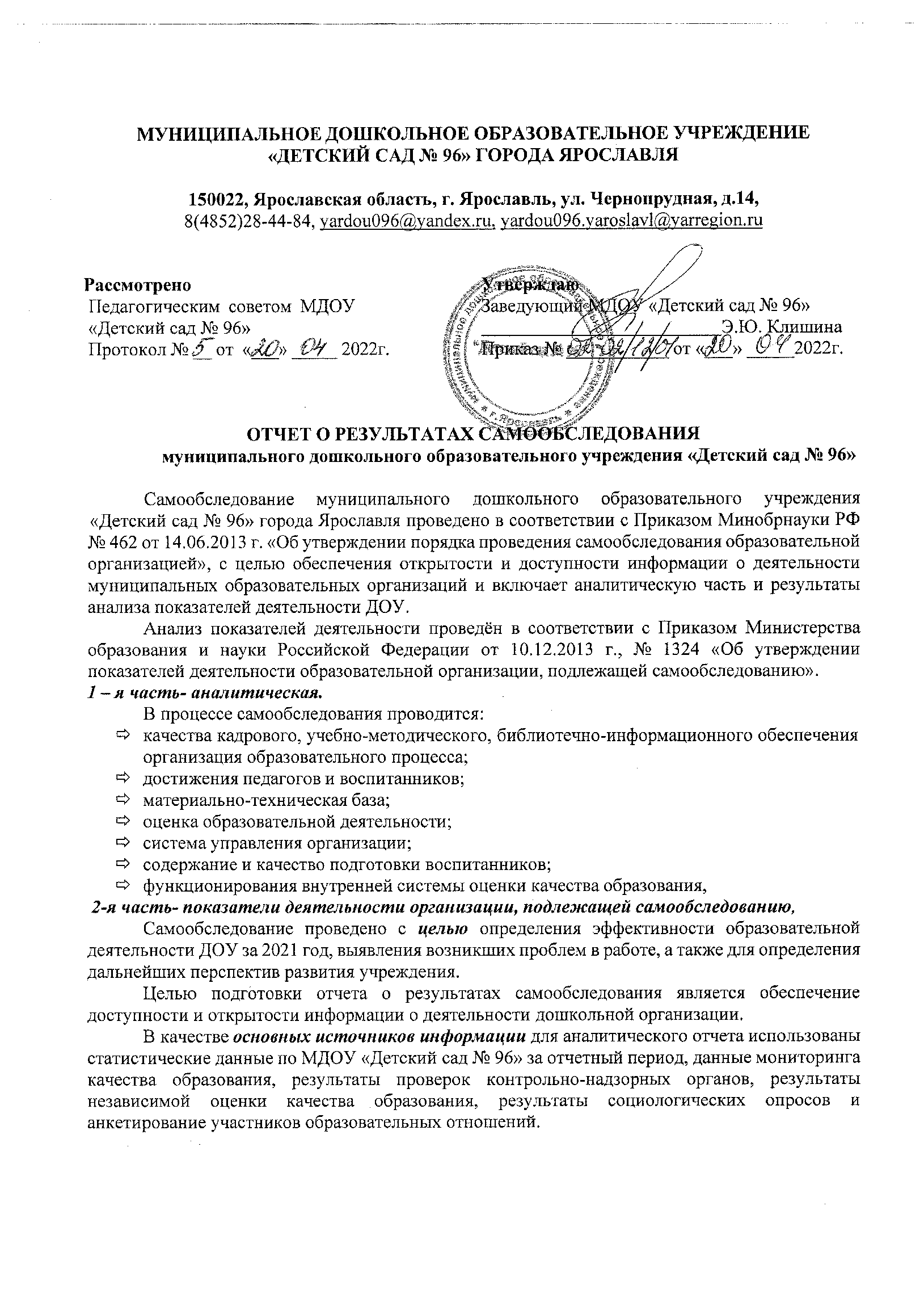 ОБЩИЕ СВЕДЕНИЯ ОБ ОБРАЗОВАТЕЛЬНОЙ ОРГАНИЗАЦИИ:Муниципальное дошкольное образовательное учреждение «Детский сад № 96» (далее – МДОУ) расположено в жилом микрорайоне «Сокол» Фрунзенского района города Ярославля, удалённо от производственных и крупных торговых предприятий. Здание детского сада двухэтажное, однокорпусное. Проектная наполняемость на 125 мест, фактическая по состоянию на 31.12.2021г. - 205. Общая площадь здания 3199,7 кв. м. Участок озеленен (созданы цветники, газоны, имеется теплица). На территории расположены:7 прогулочных площадок (по количеству групп), оборудованных верандами;оборудованная спортивная площадка.Цель деятельности МДОУ – осуществление образовательной деятельности по реализации образовательных программ дошкольного образования.Предметом деятельности МДОУ является формирование общей культуры, развитие физических, интеллектуальных, нравственных, эстетических и личностных качеств, формирование предпосылок учебной деятельности, сохранение и укрепление здоровья воспитанников.В 2021 году детский сад посещают 205 воспитанников в возрасте от 1,5 до 7 лет, функционируют 7 возрастных групп, в том числе:1 группа для детей раннего возраста от 1,5 до 3-х лет;3 группы общеразвивающей направленности для детей дошкольного возраста от 3 до 7 лет;3 группы комбинированной направленности для детей дошкольного возраста от 5 до 7 лет  с тяжелыми нарушениями речи.Средняя численность работающих в учреждении: 38 человек.Режим работы детского сада: с 7.00 до 19.00 при пятидневной рабочей неделе.Выходные: суббота, воскресенье, праздничные дни.АНАЛИТИЧЕСКАЯ ЧАСТЬ(на основе результатов ВСОКО)Оценка образовательной деятельностиОбразовательная деятельность в МДОУ организована в соответствии с Федеральным законом от 29.12.2012 № 273-ФЗ «Об образовании в Российской Федерации», ФГОС дошкольного образования, СП 2.4.3648-20 «Санитарно-эпидемиологические требования к организациям воспитания и обучения, отдыха и оздоровления детей и молодежи».Образовательная деятельность ведется на русском языке в соответствии с утвержденной основной образовательной программой дошкольного образования, которая составлена в соответствии с ФГОС дошкольного образования с учетом примерной образовательной программы дошкольного образования «От рождения до школы» (учебно-методический комплекс) «От рождения до школы» под редакцией Н.Е. Вераксы и др. (инновационное издание), а также адаптированной основной образовательной программой для детей с тяжелыми нарушениями речи.Образовательная деятельность регламентировалась годовым календарным учебным графиком, расписанием непосредственно образовательной деятельности и режимом дня для каждой возрастной группы. Данные локальные нормативные акты размещены на официальном сайте МДОУ https://mdou96.edu.yar.ru/svedeniya_ob_obrazovatelnoy_organizatsii/dokumenti.html.Продолжительность непосредственно образовательной деятельности в зависимости от возраста регламентируется требованиями СанПиН. Нагрузка распределена с учетом возраста и индивидуально-психологических особенностей воспитанников каждой возрастной группы. Содержание образовательной деятельности по образовательным областям определяется конкретной ситуацией в группе: возрастными особенностями и индивидуальными склонностями детей, их интересами, особенностями развития. Педагоги формируют содержание по ходу образовательной деятельности, решая задачи образования и воспитания детей, в зависимости от сложившейся образовательной ситуации, опираясь на интересы отдельного ребенка или группы детей.Воспитательно-образовательная деятельность осуществляется по пяти образовательным областям:Социально-коммуникативное развитие;Познавательное развитие;Речевое развитие;Художественно-эстетическое развитие;Физическое развитие.Приоритетными направлениями деятельности МДОУ в 2021 году являлись:Нравственно-патриотическое воспитаниеСоциально-эмоциональное развитие и развитие личностного потенциала.Каждое направление предполагает решение специфических задач во всех видах детской деятельности, имеющих место в режиме дня дошкольного учреждения: режимные моменты, игровая деятельность; специально организованные традиционные и интегрированные занятия; индивидуальная и подгрупповая работа; самостоятельная деятельность; опыты и экспериментирование.Реализуемая Основная образовательная программа дошкольного образования МДОУ«Детский сад № 96» направлена на развитие личности дошкольников в различных видах общения и деятельности с учетом их возрастных, индивидуальных психологических и физиологических особенностей.В соответствии с п. 4.3. Федерального государственного образовательного стандарта дошкольного образования «… целевые ориентиры не подлежат непосредственной оценке, в том числе в виде педагогической диагностики (мониторинга), и не являются основанием для их формального сравнения с реальными достижениями детей. Они не являются основой объективной оценки соответствия установленным требованиям образовательной деятельности и подготовки детей. Освоение Программы не сопровождается проведением промежуточных аттестаций и итоговой аттестации воспитанников».При реализации Программы в соответствии с п. 3.2.3. ФГОС ДО педагоги осуществляют оценку индивидуального развития детей. Такая оценка производится педагогами в рамках педагогической диагностики (оценки индивидуального развития детей дошкольного возраста, связанной с оценкой эффективности педагогических действий и лежащей в основе их дальнейшего планирования). Результаты педагогической диагностики (мониторинга) используются исключительно для решения следующих образовательных задач:индивидуализации образования (в том числе поддержки ребёнка, построения его образовательной траектории или профессиональной коррекции особенностей его развития);оптимизации работы с группой детей.При необходимости используется психологическая диагностика развития детей (выявление и изучение индивидуально-психологических особенностей детей), которую проводит квалифицированный специалист учреждения (педагог-психолог). Участие ребёнка в психологической диагностике осуществляется с письменного согласия его родителей (законных представителей).В 2021 году в период пандемии взаимодействие с родителями осуществлялась преимущественно дистанционно через Viber, WhatsApp, социальные сети, чтобы родители могли участвовать в обучении и воспитании, организовывали для них консультации, совместно решали организационные вопросы.Воспитательная работаВ 2021 году педагогическим коллективом была разработана Программа воспитания МДОУ «Детский сад № 96». Чтобы выбрать оптимальную стратегию воспитательной работы, в 2021 году был разработан и введён в действие Календарный план воспитательной работы, включающий деятельность всех участников образовательных отношений в МДОУ.Чтобы выбрать стратегию воспитательной работы, в 2021 году проводился анализ состава семей воспитанников.Воспитательная работа   строится   с учетом   индивидуальных   особенностей   детей, с использованием разнообразных форм и методов, в тесной взаимосвязи воспитателей, специалистов и родителей.Анализ организации работы с родительской общественностью, а также изучение педагогической практики взаимодействия с родителями как партнерами в социальном становлении детей в 2021 году свидетельствуют о том, что достаточно силен остаётся традиционный подход к работе с семьей, который выражается в участии родителей в жизни учреждения. В ДОУ создана система взаимодействия педагогического коллектива с семьями воспитанников в рамках реализации ООП ДО. Основным принципом является поддержка и сотрудничество через совместную деятельность с семьями, раскрытие потенциальных возможностей дошкольников.Для родителей систематически организовывались выставки детского творчества детей, демонстрация праздников и развлечений. Вся информация о жизни воспитанников транслируется в группе социальной сети «Вконтакте» и на сайте образовательного учреждения. По результатам внутреннего мониторинга оценки качества образования, родительской общественностью была дана высокая оценка качества образовательной деятельности в МДОУ. Общая удовлетворённость родителей условиями и организацией образовательной деятельности в МДОУ составила 90,14%, что на 4,85% выше удовлетворённости предыдущего периода 2020 года. Дополнительное образованиеВ 2021 году в МДОУ эффективно функционировала система дополнительного образования воспитанников по разработанным и утверждённым дополнительным образовательным программам:По итогам реализации ДООП все воспитанники овладели необходимыми компетенциями в рамках освоения конкретных ДООП, что свидетельствует о высокой эффективности системы дополнительного образования в МДОУ.Педагоги учреждения осваивают новые технологии, формы и методы образовательной деятельности, участвуют в работе педагогических мастерских, творческих групп, конкурсов различной направленности для совершенствования качества образовательного процесса.В процессе исследования удовлетворенности родителей оказываемыми дополнительными образовательными услугами проанализируем численность воспитанников, получающих дополнительные образовательные услуги в ДОУ:в 2018-2019г. 52% воспитанников получили дополнительные платные услуги, в 2019-2020г. 63% воспитанников получили дополнительные платные услуги, в 2020-2021г. 64% воспитанников получили дополнительные платные услуги, в 2021-2022г. 66% воспитанников получили дополнительные платные услуги. Анализ 	реализации дополнительного образования в детском саду показал, что есть востребованность в проведении такой работы.   Детский сад планирует в 2022 году начать реализацию новых программ дополнительного образования социально-педагогической	и художественной направленности. Источник финансирования - средства родителей воспитанников.Вывод: образовательный процесс реализуется в адекватных дошкольному возрасту формах работы с детьми. Образовательная деятельность организуется в соответствии с учебным планом. Учебный план составлен в соответствии с современными дидактическими, санитарными и методическими требованиями, содержание выстроено в соответствии с ФГОС ДО. Целесообразное использование новых педагогических технологий позволило повысить уровень освоения детьми образовательной программы ДОУ. Остаётся актуальным вопрос разработки эффективных способов информирования и сотрудничества с семьями воспитанников, в т.ч. с применением дистанционных технологий.Оценка системы управления организацииСтруктура управления ДОУ.Управление ДОУ осуществляется в соответствии с действующим законодательством Российской Федерации.В ДОУ разработан пакет локальных нормативных актов, регламентирующих деятельность: Устав ДОУ, приказы, положения, договоры с родителями, педагогами, обслуживающим персоналом, должностные инструкции. Имеющаяся структура системы управления соответствует Уставу ДОУ и функциональным задачам ДОУ.Управление в ДОУ строится на принципах единоначалия и самоуправления, обеспечивающих государственно-общественный характер управления.Организационно-управленческая структура ДОУ.Управляющая система состоит из двух структур:общественное управление: Педагогический совет, Общее собрание работников, Совет родителей, деятельность которых регламентируется Уставом ДОУ и соответствующими положениями.административное управление, которое имеет линейную структуру:1 уровень – заведующий ДОУ. Управленческая деятельность заведующего обеспечивает материальные, организационные, правовые, социально – психологические условия дляреализации функции управления образовательным процессом в ДОУ. Объект управления заведующего – весь коллектив.2 уровень – зам. зав. по АХР, старший воспитатель, главный бухгалтер. Объект управления второго уровня – часть коллектива согласно функциональным обязанностям.3 уровень управления осуществляется воспитателями, специалистами и обслуживающим персоналом. Объект управления – дети и родители.Коллегиальными органами управления в ДОУ являются:В 2021 году работа методической службы была направлена на совершенствование единого образовательного пространства дошкольного образовательного учреждения в условиях реализации стандарта дошкольного образования и сохранения и укрепления здоровья воспитанников, повышение эффективности взаимодействия с семьями воспитанников, что позволило обеспечить качество образования воспитанников ДОУ.В течение учебного года за педагогической деятельностью осуществлялся мониторинг и контроль разных видов (оперативный, тематический) со стороны заведующего, старшего воспитателя, результаты которого обсуждались на рабочих совещаниях и педагогических советах с целью дальнейшего совершенствования образовательной работы. Мониторинг и контроль проводятся с целью изучения образовательного процесса и своевременного         оказания помощи педагогам и коррекции педагогического процесса, являются действенным средством стимулирования педагогов к повышению качества образования. Система управления в ДОУ обеспечивает оптимальное сочетание традиционных и современных тенденций: программирование деятельности ДОУ в режиме развития, обеспечение инновационного процесса в ДОУ, комплексное сопровождение развития участников образовательной деятельности, что позволяет эффективно организовать образовательное пространство  дошкольного учреждения.Вывод: Структура и механизм управления дошкольного учреждения позволяют обеспечить стабильное функционирование, способствуют развитию инициативы участников образовательного процесса (педагогов, родителей (законных представителей), детей) и сотрудников ДОУ.Структура и механизм управления ДОУ определяют стабильное функционирование учрежждения. По итогам 2021 года система управления детским садом оценивается как эффективная, позволяющая учесть мнение работников и всех участников образовательных отношений. В следующем году изменение  системы управления не планируется.Оценка содержания и качества подготовки воспитанниковДошкольное образовательное учреждение реализует образовательную программу дошкольного образования в соответствии с требованиями ФГОС ДО и с учётом примерной образовательной программы дошкольного образования «От рождения до школы» под редакцией Н.Е.Вераксы, Т.С.Комаровой, М.А.Васильевой и ряда парциальных программ (далее – ООП). ООП определяет цель, задачи, планируемые результаты, содержание и организацию образовательного процесса дошкольного учреждения и направлена на создание условий всестороннего развития ребенка и создания развивающей образовательной среды для социализации и индивидуализации детей. Она отражает интересы и запросы воспитанников, их родителей, педагогов и муниципальной системы образования в целом.Образовательный процесс в ДОУ строится с учетом контингента воспитанников, их индивидуальных и возрастных особенностей в соответствии с требованиями образовательных программ. При организации образовательного процесса учитываются принципы интеграции образовательных областей (социально-коммуникативное развитие, познавательное развитие, речевое развитие, художественно-эстетическое развитие, физическое развитие) в соответствии с возрастными возможностями и особенностями детей. Образовательный процесс включает в себя:образовательную деятельность, осуществляемую в процессе организации различных видов детской деятельности (игровой, коммуникативной, трудовой, познавательно- исследовательской, конструирования, восприятия художественной литературы и фольклора, музыкальной, изобразительной, двигательной); образовательную деятельность, осуществляемую в ходе режимных моментов; самостоятельную деятельность детей;индивидуальную работу с детьми; взаимодействие с семьями воспитанников. 	Построение образовательного процесса основывалось на адекватных возрасту формах работы с детьми. В его основу положен тематический  принцип планирования.В 2021 году в МДОУ были приняты 30 новых воспитанников в возрасте от 1,5 до 3 лет.Для них традиционно были созданы «особые» условия на этапе адаптации:кратковременное пребывание ребенка в первые дни пребывания в ДОУ по согласованию с родителями.Адаптация воспитанников групп раннего возрастаМедико-социальные условия пребывания воспитанников в ДОУМедицинское обслуживание детей осуществляется на основании договора о совместной деятельности по медицинскому обслуживанию детей между ДОУ и детской поликлиникой № 2.В учреждении созданы все условия для медицинского обслуживания детей:– имеется медицинский блок, состоящий из кабинета врача, процедурного  кабинета;– имеется необходимое медицинское оборудование и медикаменты.В 2021 году учреждение работало в условиях сохранения рисков распространения новой коронавирусной инфекции (COVID-19). Было разработано положение в целях обеспечения санитарно-эпидемиологического благополучия детского и взрослого населения в связи с угрозой распространения COVID-19 и организации функционирования МДОУ «Детский сад № 96».В отчетном 2021 году продолжилась работа по организации здоровьесберегающего пространства и  реализации здоровьесберегающих  технологий в образовательном процессе. В соответствии холодному и теплому периодам года режим пребывания детей в детском саду, составлялся на два периода с учетом возрастных и психологических особенностей детей, что способствовало их гармоничному, всестороннему развитию. На основании анализа ст. медсестрой заболеваемости детей простудными заболеваниями, гриппом и ОРВИ, показатель которых из года в год увеличивается в осенне – зимне – весенний период, в течение всего года строилась лечебно – оздоровительная и профилактическая  работа в ДОУ.  С целью решения проблемы сохранения и укрепления здоровья воспитанников, в нашем саду проводился целый комплекс разнообразных профилактических и оздоровительных мероприятий. Медицинским персоналом осуществлялся постоянный качественный медицинский контроль санитарно-гигиенических условий при проведении образовательных мероприятий и в режимных моментах.  Противоэпидемическая работа включает в себя:  консультации, беседы с воспитателями, профилактика инфекционных заболеваний у детей дошкольного возраста, необходимость прививочных мероприятий в соответствии с требованиями СанПиН. Проведена вакцинация против гриппа с учетом плановых прививок, медицинских отводов и согласий родителей. Один раз в квартал детям проводится антропометрия с измерением веса, роста, с оценкой физического развития, после которых проводилась корректировка  индивидуального подхода к каждому ребенку на занятиях физической культурой, во время всего образовательного процесса.Характеристика детей по группам здоровьяИтого: МДОУ посещает 205 детей. 54 ребенка имеют 1 группу здоровья, что составляет 26% от общей численности;126 детей имеют 2 группу здоровья, что составляет 61% от общей численности;24 ребенка имеют 3 группу здоровья, что составляет 12% от общей численности;3 ребенка имеют 4 группу здоровья, что составляет 1% от общей численности.Таблица посещаемости МДОУ по причине болезни и без определенных причинВсего по учреждению пропуски по болезни в 2021г. составили 2227, а без уважительной причины 17019.Результаты педагогического мониторинга показывают преобладание детей с высоким и средним уровнями развития (93%) при прогрессирующей динамике на конец учебного года, что говорит о результативности образовательной деятельности в детском саду.В образовательном процессе педагогами использовались следующие образовательные технологии: здоровьесберегающие, игровые, проектные, проблемный метод обучения, информационно-коммуникационные технологии, дистанционные технологии.Особую роль в современном образовательном процессе играет системно организованная воспитательная деятельность, осуществляемая ДОУ. Основная цель воспитательной системы – включить все воспитательные воздействия в целостный образовательный процесс. Одна из задач воспитания в ДОУ – формирование национальных базовых ценностей, через духовно- нравственное воспитание личности ребенка, как гражданина России; расширение социального опыта, принятия общепринятых норм и правил жизни через организацию игровой, проектной деятельности, вовлечение родителей в процесс социализации детей.Об эффективности содержания и качества образования в ДОУ свидетельствуют результаты участия воспитанников в мероприятиях различного уровня:ДОУ в 2021 году посещают 24 воспитанника, имеющие статус ОВЗ (тяжёлые нарушения речи, далее – ТНР)). На каждого ребенка разработан индивидуальный образовательный маршрут, на основании которого проводится систематическая коррекционно-развивающая работа по коррекции всех компонентов речи.Коррекционно-развивающая работа в ДОУ основывается на принципах коррекционной педагогики, строится с учетом возрастных и индивидуальных особенностей учащихся, в соответствии со структурой и характером нарушений, их влиянием на образовательную деятельность и общее развитие ребенка в соответствии АООП ДОУ «Детский сад № 96».Результативность подготовки детей к продолжению образования в школе обеспечивается высоким профессиональным уровнем педагогического коллектива, внедрением современных образовательных технологий, использованием информационных технологий постоянной работой педагогического коллектива по обновлению содержания образования.По итогам 2021 года 84% выпускников подготовительных к школе групп показали положительную динамику развития и достаточный уровень сформированности предпосылок к учебной деятельности. По результатам внутреннего мониторинга, готовы к школе – 84% выпускников, условно не готовы – 16%.Укрепление традиций и стремление к инновациям – это наиболее точная характеристика, определяющая стиль работы педагогического коллектива нашего ДОУ. Высокий образовательный потенциал воспитателей, профессиональная компетентность, наличие комфортных условий в детском саду позволяют успешно реализовать образовательную программу дошкольного образования.Вывод: Качество подготовки обучающихся соответствует предъявляемым требованиям. Образовательная программа дошкольного образования ДОУ реализуется в полном объеме. Система педагогического мониторинга, используемая в ДОУ, в полной мере удовлетворяет целям и задачам педагогической диагностики развития воспитанников ДОУ, соответствует  ФГОС ДО.Оценка качества кадрового, методического, библиотечно-информационного обеспеченияКадровое обеспечениеВ 2021 году МДОУ укомплектован педагогами на 100%.Всего работают 38 человек. Педагогический коллектив МДОУ насчитывает 20 специалистов, в том числе:старший воспитатель – 2 человека;педагог-психолог – 1 человек;учитель-логопед – 2 человека;музыкальные руководители – 1 человек;инструктор по физкультуре – 1 человек;воспитатели – 13 человек.Образовательный уровень педагогических работников в 2021г.:95% педагогических работников имеют педагогическое образование, соответствующее профилю основной профессиональной деятельности.Уровень квалификации педагогического коллектива в 2021г.:Возрастные показатели педагогического коллектива в 2021г.:Показатели педагогического коллектива по стажевому критерию (педагогический стаж) в 2021г.:По итогам 2021 года детский сад перешел на применение профессиональных стандартов. Из 20 педагогических работников детского сада все соответствуют квалификационным требованиям профстандарта «Педагог», их должностные обязанности соответствуют трудовым функциям, установленным профессиональным стандартом.В течение 2021г. педагоги повышали свой профессиональный уровень, активно участвовали в педагогических вебинарах, конференциях, конкурсах, олимпиадах.Вся методическая работа в детском саду была направлена на повышение профессионального мастерства педагогов, развитие творческого потенциала педагогического коллектива, которые выступают гарантами повышения качества и эффективности учебно- воспитательного процесса в целом. По состоянию на 31.12.2021г. 100% педагогов прошли обучение по программам повышения квалификации и профессиональной переподготовке.В соответствии с положением и графиком аттестации в 2021г.:3 педагога успешно прошли аттестацию на первую квалификационную категорию;11 педагогов повысили уровень профессионального мастерства на курсах повышения квалификации.11 педагогов стали участниками конкурсов педагогической направленности различных уровней:Повышение квалификации по программе:–  «Инклюзивное образование» вариативный модуль «Ранняя помощь детям с ОВЗ» - 56 ч. – 1 чел.;– «Технологии формирования «навыков будущего» у дошкольников», 56 ч. – 2 чел.;– «Организация сопровождения детей с ОВЗ в ОО», 36 ч. – 3 чел.;– «Организация игровой деятельности дошкольников при реализации требований ФГОС ДО», 36 ч. – 1 чел.;– «Медиация в дошкольном образовательном учреждении», 16 ч. – 2 чел.;– «Развитие устной и письменной речи обучающихся в соответствии с ФГОС», 20 ч. – 1 чел.С целью повышения профессионального и творческого потенциала педагогических работников, повышения их профессиональной компетентности были проведены:– педагогические советы: – «Физическое развитие в жизни ребенка-дошкольника»; – «Развитие речи детей»;– «Положение о внутренней системе оценки качества образования». – семинар-практикум:– «Приемы педагогической работы по воспитанию у детей навыков правильного произношения звуков»; – «Обучение детей пересказу»; – «Мы - дружный коллектив»; – «Вопросы аттестации педагогических работников. План работы аттестационной комиссии в ДОУ. График аттестации 2021-2022 года»; – Неделя психологического здоровья педагогов. Психологическая релаксация в подгруппах (3-4 человек) «Я капитан»;– «Взаимосвязь развития речи и тонких дифференцированных движений пальцев рук»– «Использование нейропсихологических технологий в работе с детьми 4-7 лет. Обзор разнообразных игр и упражнений»В рамках обмена опытом педагоги дошкольного учреждения приняли участие в мастер-классах и семинарах-практикумах различного уровня: – «Пространство развития в ДОО», 2 ч. – 9 чел. – «Народная кукла как мудрый семейный тренажер для развития мелкой моторики ребенка» - 4 чел.;– «Друдлы как эффективная игровая технология» - 2 чел.; – «Организация работы по формированию волонтерских движений в ДОУ» - 2 чел.;– «Развитие лексико-грамматических категорий у детей с ОНР и ТМНР с применением мультимедийных технологий» - 1 чел.; – «Речедвигательные игры и упражнения как средство активизации  речи детей раннего возраста» - 2 чел.; – «Возможности современных цифровых инструментов при создании интерактивных игр для детей дошкольного возраста» - 1 чел.; – «Формирование у детей дошкольного возраста нравственности через вовлечение их в живое общение с миром животных» - 1 чел.; – «Адаптация первоклассника к школе: инструкция для психолога» - 1 чел.; – «Организация кружковой работы в ДОУ» - 1 чел.;– «Нейропедагогика – как важнейшее направление психолого-педагогической науки», 6 ч. – 1 чел.;– «Маски» эмоциональных расстройств в детском возрасте. Взгляд психоневролога»», 6 ч., – 1 чел.;– «Нейромифы и факты о развитии и функционировании мозга ребенка», 6 ч.  – 1 чел.;– «Агрессивное поведение детей. Современные инструменты психолога для работы с родителями и детьми», 12 ч,- 1 чел.;– «Характерные эмоционально-поведенческие расстройства у детей с нарушением речевой деятельности» 6 ч., - 1 чел.;– «СДВГ. Нейросиндромы, их признаки в диагностике и поведении. Приёмы нейрокоррекции и рекомендации медицинского психолога» 6 ч., - 1 чел.;– «Коррекция поведения дошкольников с ОВЗ. Современные тенденции» 2 ч., - 1 чел.;– «ЗПРР. Образовательная кинезиология и ее место в сенсорной интеграции детей дошкольного возраста»,  6 ч. - 1 чел;– «Игровые формы коррекции протестного и демонстративного поведения дошкольников», - 1 чел.;– «Современные нейропсихологические представления о леворуких детях»,  6 ч. - 1 чел;– «СДВГ. Коррекция речевых, когнитивных и поведенческих нарушений. Мифы и реальность»,  6 ч. - 1 чел;– «Проявление эмоциональных и поведенческих проблем у детей с ОВЗ. Приемы нейрокоррекции с учетом индивидуальных особенностей»,  6 ч. - 1 чел;– «Сегодня – дошкольник, завтра – успешный первоклассник»,  2 ч. - 1 чел;– «Сплочение коллектива детей через Тераплей-игры», 6 ч. - 1 чел;– «Нейропсихологический подход к развитию произвольности у детей с ОВЗ: практические рекомендации и методические приемы»,  4 ч. - 1 чел;– «Развитие межполушарного взаимодействия у детей старшего дошкольного возраста при подготовке к школе»,  6 ч. - 1 чел;– «Страхи и тревоги детей и взрослых»,  15 ч. - 1 чел;– «Современные  методы работы с неговорящими детьми раннего возраста. Основы понимания речи», - 1 чел;– «Интонационная выразительность речи как средства коммуникации детей с тяжелыми речевыми нарушениями в соответствии с ФГОС»,  - 1 чел;– «Сложные родители. Как работать без конфликтов»,  - 1 чел;– «Особенности работы воспитателя группы общеразвивающей направленности с детьми, имеющими отклонения в развитии (ЗПР, УО, РДА и др.)», - 1 чел;– «Современные тенденции социально-эмоционального развития детей в условиях ДОУ»,  - 1 чел;– «Технологии поддержки детской инициативы в образовательном процессе современного детского сада»,  2 ч. - 1 чел;– «Игровой подход в развитии двигательных навыков в домашних условиях»,  - 1 чел;– «Онлайн-сервисы для создания обратной связи, онлайн-тестирований и опросов родителей», - 1 чел;– «Интеграция различных видов деятельности при создании театральной постановки в работе с артистически талантливыми детьми», - 1 чел.Педагоги ДОУ применяют ИКТ в образовательном процессе: MS Excel – при с помощью которой заполняются таблицы табеля; MS Power Point – для создания презентаций, используемых в проектной деятельности с детьми и родителями и в ходе реализации тематических недель в группе, ДОУ, педагогических советов и семинаров. Интернет используется в образовательной деятельности, для общения с родителями (законными представителями), коллегами из других ДОУ, поиска нужной информации, прохождения дистанционного обучения, принятия участия в вебинарах, работы с сайтом ДОУ. Организационно-методическая работа с кадрами была направлена на повышение профессионализма, творческого потенциала педагогической культуры педагогов, оказание методической помощи педагогам. Составлен план прохождения аттестации, повышения квалификации педагогов. Проведены все мероприятия годового плана.Повышению профессионального уровня и успешной реализации намеченных планов работы с педагогическими кадрами способствовали разнообразные методические формы: педсоветы, практические и теоретические семинары, деловые игры, выставки, смотры-конкурсы, обмен опытом с коллегами из других ДОУ; публикации в Интернет-изданиях.Вывод: ДОУ укомплектовано педагогическими кадрами на 100%. Предоставление образовательных услуг осуществляется педагогическими работниками и узкими специалистами в течение всего времени пребывания воспитанников в ДОУ. Каждая возрастная группа пользуется по мере необходимости (сопровождается) одним или несколькими специалистами. В группах комбинированной направленности, работа специалистами ведется на постоянной основе. Все педагоги прошли курсы повышения квалификации по ФГОС ДО, практически все (за исключением вновь принятых) педагоги ДОУ обладают основными компетенциями, необходимыми для создания условий развития детей в соответствии требованиям ФГОС ДО.Перспективы развития:Продолжить работу по созданию условий:– для аттестации и подтверждения квалификационной категории и соответствие занимаемой должности;–  для повышения мотивации педагогов на участие в профессиональных конкурсах, сетевых проектах профессиональных объединений педагогов города.            Методическое и библиотечно-информационное обеспечение МДОУДля реализации основной образовательной программы в ДОУ имеется учебно-методический комплект для реализации ООП ДО + комплексная программа «От рождения до школы» (под редакцией Н.Е. Вераксы, Т.С. Комаровой, М.А. Васильевой). ООП ДО обеспечена учебно-методическими и наглядными пособиями на 100%.Для реализации АООП ДО для детей с тяжелыми нарушениями речи имеется учебно-методический комплект к «Примерной адаптированной программе коррекционно - развивающей работы в группе компенсирующей направленности для детей с тяжелыми нарушениями речи (общим недоразвитием речи) с 3-7 лет» Нищевой Н.В, 2014 г. АООП ДО обеспечена учебно-методическими и наглядными пособиями на 80%.Учебно-методический ресурс детского сада представлен на бумажных и цифровых носителях, аудио и видео CD - дисках. Кабинеты специалистов оборудованы компьютерами. Для педагогов учреждения есть доступ к сети Интернет.Библиотечный фонд методического кабинета большим количеством методической литературы, журналами и газетами, художественными и энциклопедическими изданиями. В каждой группе имеется библиотека детской литературы, в соответствии с возрастом детей.Вывод: учебно-методическое и библиотечно-информационное обеспечение в ДОУ соответствует условиям реализации основной образовательной программы дошкольного образования, но существует необходимость пополнения данного фонда для качественной реализации ООП ДО.Перспективы развития:–  приобретение учебно-методических пособий, наглядно-дидактических материалов для реализации основной образовательной программы (тематические плакаты, настольно-печатные игры и картинный материал: по правилам дорожного и пожарной безопасности, оборудование для проведения познавательно-исследовательской деятельности и т.д.)– приобретение в логопедический кабинет учебно-методических пособий для реализации адаптированной основной образовательной программы дошкольного образования для детей с тяжелыми нарушениями речи (общим недоразвитием речи) с 5-7 лет.Вывод: Анализ педагогического состава ДОУ позволяет сделать выводы о том, что педагогический коллектив имеет достаточно высокий образовательный уровень, педагоги стремятся к постоянному повышению своего педагогического мастерства. Кадровая политика ДОУ направлена на развитие профессиональной компетентности педагогов, учитываются профессиональные и образовательные запросы, созданы все условия для повышения профессионального уровня и личностной самореализации, привлечение в ДОУ молодых специалистов.Учебно-методическое	обеспечение	в	ДОУ	в	достаточной	степени соответствует  реализуемым образовательным программам и ФГОС ДО, а также учитывает интересы и    потребности всех участников образовательных отношений. В связи с постоянным обновлением  содержания образования необходимо дальнейшее информационное обеспечение ДОУ в группах.Информационное обеспечение ДОУ позволяет качественно управлять образовательным процессом.Оценка материально – технической базы ДОУРабота по материально- техническому обеспечению планируется в годовом плане, отражена в Программе развития ДОУ, соглашении по охране труда.В 2021 году закуплены ноутбуки в каждую из 7 групп и в кабинеты специалистов. Оборудование используется рационально, ведется учет материально- технических ценностей, приказом заведующего назначены ответственные за сохранность имущества ДОУ. Вопросы по материально-техническому обеспечению рассматриваются на планерках, совещаниях при заведующем, совещаниях по охране труда.Здание соответствует санитарно-эпидемиологическим требованиям, требованиям  пожарной безопасности, электробезопасности, нормам охраны труда.Образовательная деятельность в ДОУ строится в соответствии с образовательными программами, которые поддерживаются учебно-методическим комплектом материалов, средств обучения и воспитания, с постепенным усложнением для всех возрастных групп.В течение 2021 года систематически обновлялись игрушки, детская мебель, хозяйственный инвентарь.В детском саду имеется выход в интернет. В ДОУ активно используется электронная почта, интернет-ресурсы, есть свой сайт, страница в социальной сети ВКонтакте.Административные кабинеты, педагогический кабинет оснащены современной техникой: ноутбуками, стационарными компьютерами, магнитофонами, музыкальным центром, проектором. Программное обеспечение вышеуказанной техники позволяет облегчить документооборот, сделать образовательный процесс интересным, позволяет использовать различные формы взаимодействия с родителями воспитанников.В ДОУ есть музыкальный зал, физкультурный зал, групповые помещения, спальные, медицинский блок, кабинет логопеда, кабинет психолога, пищеблок, прачечная, методический кабинет. В ДОУ имеется доступ к компьютерной технике  в кабинетах.Все помещения эстетически оформлены, содержатся в чистоте и абсолютно  безопасны.Обеспечение условий безопасности выполняется локальными нормативно-правовыми документами: приказами, инструкциями, положениями.В целях антитеррористической защищённости объекта территория ДОУ огорожена высоким забором, имеется:два входа на территорию, оборудованные электронными замками, выведенными на пульт охраны здания,специально оборудованный пост охраны,ручной металлоискатель,система оповещения в случае террористической угрозы,вывод охранной сигнализации на пульт полиции.Антитеррористическая безопасность в ДОУ осуществляется через аутсорсинг ЧОП.Для обеспечения пожарной безопасности ДОУ оборудовано системой АПС, автоматической системой пожаротушения, датчиками задымления, имеются пожарные краны с рукавами, необходимое количество огнетушителей и необходимого оборудования для тушения пожара.Регулярно проводятся инструктажи по соблюдению противопожарного режима и антитеррористической безопасности со всеми работниками ДОУ. Еженедельно в соответствии с ООП в календарный план работы каждой возрастной группы включены образовательные мероприятия по формированию у воспитанников основ безопасного поведения в чрезвычайных ситуациях. Регулярно проводится отработка эвакуации детей и взрослых в случае возникновения ЧС.С целью обеспечения санитарной безопасности и соблюдения противоэпидемических мероприятий в ДОУ имеются электронные термометры, санитайзеры для обработки рук, дезинфицирующие средства, медицинские маски. Всё медицинское оборудование и материалы имеют сертификаты качества и разрешены к использованию в детских дошкольных учреждениях.В ДОУ созданы безопасные условия для организации самостоятельной деятельности воспитанников и их физического развития: игровое оборудование имеет сертификаты качества, не менее двух раз в год проводится ревизия спортивного оборудования в физкультурном зале.Материалы и оборудование в группах используется с учётом принципа интеграции образовательных областей: использование материалов и оборудования одной образовательной области в ходе реализации других областей. Игры, игрушки, дидактический материал, издательская продукция соответствует общим закономерностям развития ребёнка на каждом возрастном этапе, имеется маркировка возрастного ограничения.Всё игровое оборудование отвечает санитарно-эпидемиологическим правилам и нормативам, гигиеническим, педагогическим и эстетическим требованиям, требованиям безопасности. При подборе оборудования и определении его количества не учитывается количество воспитанников в группах.В ДОУ созданы условия для осуществления образовательного процесса, создана комфортная и полноценная предметно-развивающая среда с учетом ФГОС ДО:Выводы: Материально-техническая база ДОУ находится в удовлетворительном состоянии. Система безопасности в ДОУ функционирует на достаточном уровне. Необходимо дальнейшее оснащение современным оборудованием для осуществления образовательной деятельности с учетом новых требований, обновление материально-технического оснащения территории ДОУ и прогулочных участков.Оценка функционирования внутренней системы оценки качества образованияВ 2021 г. в ДОУ утверждено положение о внутренней системе оценки качества образования. Мониторинг качества образовательной деятельности в 2021 году показал хорошую работу педагогического коллектива по всем показателям даже с учетом некоторых организационных сбоев, вызванных введением данной системы в действие. В ДОУ созданы санитарно-гигиенические условия в соответствии с постановлением Главного государственного санитарного врача Российской Федерации от 28.09.2020 №28, СП 2.4.3648-20 «Санитарно-эпидемиологические требования к организациям воспитания и обучения, отдыха и оздоровления детей и молодежи». В ДОУ проводятся мероприятия по сохранению и укреплению здоровья воспитанников, разработана, утверждена, реализуется программа «Здоровье». Мероприятия проводятся в соответствии со спецификой групп (общеразвивающего и комбинированного вида), выбраны формы: закаливающие процедуры, различные виды гимнастик (пальчиковая, дыхательная, зрительная),  проведение физкультурных занятий на свежем воздухе и т.д. Программа реализована на 100 %, используются технологии здоровьесбережения в режимных моментах. Состояние здоровья и физического здоровья воспитанников удовлетворительное. 93 % воспитанников успешно усвоили образовательную программу в своей возрастной группе, выпускники подготовительных групп показали достаточно высокий процент готовности к школьному обучению. В течение всего года воспитанники ДОУ активно и успешно участвовали в конкурсах и мероприятиях различного уровня.В ДОУ созданы специальные, психологически комфортные  образовательные условия для детей с ОВЗ (ТНР), в соответствии с рекомендациями ПМПК.  В связи с отсутствием рекомендаций в заключении ПМПК услуги ассистента (помощника), оказывающего детям необходимую техническую помощь, не предоставляются. Всего в детском саду 3 группы комбинированной направленности (дети с ОВЗ, обусловленные ТНР). Общее кол-во детей с ОВЗ обусловленные ТНР в 2021 г. составило 24 человека.Основную цель работы с родителями педагогический коллектив детского сада видит в тесном и продуктивном взаимодействии с семьей по принципу активного вовлечения родителей в жизнь учреждения, формирование у родителей представлений об основных целях и задачах воспитания детей. Основными условиями организации работы с родителями (законными представителями) являются:– «открытость» образовательного учреждения, непосредственное включение родителей в образовательный процесс;– индивидуальный подход к каждому ребенку и каждой семье; – взаимное доверие и взаимопомощь;– систематичность и последовательность работы;– опыт работы с родителями.Изучение контингента родителей, наряду с изучением образовательных запросов родителей (законных представителей) является основой для построения оптимальной и результативной системы взаимодействия с семьями воспитанников в дошкольном учреждении. В ДОУ обеспечена поддержка родителей (законных представителей) в воспитании детей, охране и укреплении их здоровья, семьи вовлечены непосредственно в образовательную деятельность посредством участия в творческих, спортивных, волонтерских и информационных мероприятиях. Чтобы выбрать стратегию воспитательной работы и направления взаимодействия с родителями (законными представителями) воспитанников, каждый год в детском саду проводится анализ состава семей воспитанников, выявляются проблемы, вырабатываются стратегии работы по этим вопросам. Кроме этого для выяснения удовлетворенности родителей в 2021г. проводило анкетирование родителей на предмет удовлетворенности качеством образовательного процесса и условиями пребывания ребенка в ДОУ. В опросе приняли участие 137 родителей, что составило 67% от общего числа родителей нашего ДОУ. По результатам анкетирования были выявлены следующие показатели:– доля получателей услуг, положительно оценивающих доброжелательность и вежливость работников организации – 97%;– доля получателей услуг, удовлетворенных компетентностью работников организации – 89%;– доля получателей услуг, удовлетворенных материально-техническим обеспечением организации – 78%;– доля получателей услуг, удовлетворенных качеством предоставляемых образовательных услуг – 92%;– доля получателей услуг, удовлетворенных качеством предоставляемых платных дополнительных услуг – 98%;– доля получателей услуг, которые готовы рекомендовать организацию родственникам и знакомым – 96%.Вывод: В целом удовлетворенность родителей работой ДОУ оценивается в 92%. По результатам анкетирования можно сделать вывод о том, что родители считают сложившийся внутри образовательного учреждения микроклимат благоприятным. Родители удовлетворены качеством предоставляемых услуг: работа педагогов является продуктивной, эффективной и удовлетворяет большую часть родительской общественности. Родители своевременно получают информацию о достижениях ребенка и возникающих проблемах, имеют возможность обсуждать различные вопросы пребывания ребенка в МДОУ, участвовать в жизнедеятельности детского сада. На основании результатов анкетирования деятельность дошкольного учреждения по оказанию муниципальной услуги по предоставлению дошкольного образования считаем «удовлетворительной».Слабые стороны. Все еще имеют место быть конфликтные ситуации между родителями и педагогами, несмотря на то, что постоянно ведется психологическая работа с педагогами. На следующий год планируется продолжить работу с педагогами и родителями/законными представителями, с целью профилактики возникновения конфликтных ситуаций и использованием инновационных подходов и форм в работе с родительской общественностью.Результаты анализа деятельности ДОУНа основании проведенного самообследования, возможно сделать следующие выводы:Сильными сторонами деятельности МДОУ являются:концепция развития МДОУ и успешная реализация Программы развития на всех этапах ее выполнения.система управления, которая обеспечивает деятельность дошкольного учреждения в режиме функционирования и стратегического развития. На современном этапе управление МДОУ обеспечивает не только достижение планируемых результатов, но и их постоянную динамику.образовательная программа дошкольного образования, разработанная коллективом МДОУ в соответствии с федеральными государственными образовательными требованиями, и традиционные и инновационные технологии образования воспитанников, которые используются педагогами для реализации данных программ.выполнение учебного плана по освоению образовательной программы дошкольного образования в полном объёме.деятельность, направленная на охрану и укрепление физического и психического здоровья детей, в том числе их эмоционального благополучия, на обеспечение психолого- педагогической поддержки семьи и повышения компетентности родителей в вопросах образования, охраны и укрепления физического и психического здоровья детей, на создание социальной ситуации развития для участников образовательных отношений, включая создание образовательной среды.использование парциальных программ в части образовательной программы, формируемой участниками образовательных отношений.качество подготовки воспитанников. увеличение удельного веса численности воспитанников, принявших участие в различных смотрах, конкурсах, соревнованиях.социально-бытовая обеспеченность воспитанников и сотрудников, система условий безопасности.выстроенная воспитательная система работы дошкольного учреждения в соответствии с содержанием образовательных программ МДОУ и программы воспитания МДОУ, направленная на формирование гражданственности и патриотизма, реализацию модели гражданско-правового образования и воспитания, на духовно-нравственное развитие дошкольников, воспитание культуры толерантности, совершенствование системы семейного воспитания.эффективная система контроля и мониторинга, охватывающая все аспекты работы МДОУ и позволяющая по результатам оперативно выявить недостатки и наметить пути их устранения.открытость и доступность информации для всех участников образовательных отношений и социальных партнеров.кадровое обеспечение реализации образовательных программ дошкольного образования в соответствии структуре образовательной программы, и квалификационным требованиям, предъявляемым ФГОС ДО.внутренняя система оценки качества дошкольного учреждения.система профилактической и просветительной деятельности с родителями (законными представителями) воспитанников с целью повышения их компетентности в образовании и воспитании дошкольников.Слабыми сторонами деятельности МДОУ являются:увеличивается число детей (наполняемость) в группах раннего возраста и детей с ОВЗ, что, в первую очередь, связано с увеличением численности детского населения в районе;условия для взаимодействия МДОУ с социальными партнёрами требуют развития;недостаточная	оснащенность	современным	интерактивным	оборудованием	для проведения образовательной деятельности с воспитанниками;недостаточное	использование	педагогами	информационно-коммуникативных технологий,недостаточное	материально-техническое	обеспечение	образовательной	среды	на территории и прогулочных участках.Перспективная цель на 2022 год: повышение удовлетворенности получателей образовательных услуг качеством образования в МДОУ.Перспективные задачи на 2022 год:Обеспечить стабильное функционирование дошкольного учреждения.Корректировать план повышения квалификации педагогов с учётом актуальны направлений.Продолжить работу по взаимодействию с родителями для сохранения и укрепления здоровья воспитанников, учесть положительный опыт.Результаты самообследования деятельности ДОУ позволяют сделать вывод о том, что в ДОУ созданы условия для реализации образовательных программ дошкольного образования в условиях реализации ФГОС ДО.Для совершенствования педагогического процесса необходимо:дальнейшее проектирование образовательного пространства ДОУ,непрерывное повышение уровня профессиональной компетентности педагогов,улучшение качества оказания дополнительных образовательных услуг,расширение инновационного поля деятельности ДОУ.2 ЧАСТЬПОКАЗАТЕЛИ ДЕЯТЕЛЬНОСТИМДОУ «Детский сад № 96» города Ярославля в 2021 году(данные приведены по состоянию на 31.12.2021г.)Анализ показателей указывает на то, что ДОУ имеет достаточную инфраструктуру, которая соответствует требованиям СП 2.4.3648-20 «Санитарно-эпидемиологические требования к организациям воспитания и обучения, отдыха и оздоровления детей и молодежи» и позволяет реализовывать образовательные программы в полном объеме в соответствии с ФГОС ДО.В ДОУ созданы необходимые и безопасные условия для пребывания воспитанников в детском саду и их полноценного всестороннего развития.ДОУ укомплектован достаточным количеством педагогических и иных работников, которые имеют высокую квалификацию и регулярно проходят повышение квалификации, что обеспечивает результативность образовательной деятельности.Анализ деятельности МДОУ в 2021 году показал:93% воспитанников имеют высокий и средний уровень освоения общеобразовательной программы детского сада;84% детей имеют высокий и средний уровни готовности к школьному обучению и успешно продолжают обучение в школах города;деятельность ДОУ удовлетворяет образовательные запросы родителей – 90,14% родителей отметили уровень проводимой с детьми работы как высокий;высокий процент участия родителей в мероприятиях ДОУ – до 70%;ДОУ – активный участник творческих конкурсов, фестивалей;наблюдается активное участие педагогических работников в методических мероприятиях различного уровня, трансляции опыта работы в муниципальной системе образования;отсутствуют жалобы на качество деятельности ДОУ;развивающая предметно-пространственная среда в ДОУ соответствует требованиям ФГОС ДО. Наряду с качественными показателями развития учреждения отмечаются и некоторыепроблемы:	увеличивается число детей (наполняемость) в группах раннего возраста и детей с ОВЗ, что, в первую очередь, связано с увеличением численности детского населения в районе;	условия для осуществления взаимодействия МДОУ с социальными партнёрами требуют развития;	остаётся актуальным улучшение условий для организации разных видов активностей детей на прогулке.Модернизация системы дошкольного образования в детском саду предполагает оптимизацию развития качественного дошкольного образования (разнообразие и вариативность образовательных услуг), освоение инноваций.Анализируя современное состояние образования в ДОУ, мы определили следующиеприоритеты развития учреждения:Обновление и развитие условий для осуществления образовательной деятельности с детьми дошкольного возраста.Сохранение и расширение спектра дополнительных образовательных услуг.Совершенствование кадровой политики.Совершенствование	условий,	обеспечивающих	охрану	жизни	и	здоровья,	питания воспитанников.Расширение инновационного поля деятельности.Наименование образовательнойорганизацииМуниципальное дошкольное образовательное учреждение «Детский сад№ 96» (МДОУ «Детский сад № 96»)РуководительКлишина Элла ЮрьевнаАдрес организации150022, Ярославская область, г. Ярославль, ул. Чернопрудная,  д14Телефон, факс8(4852)28-44-84Адрес	электронной почтыyardou096@yandex.ru, yardou096.yaroslavl@yarregion.ruУчредительДепартамент образования мэрии города ЯрославляДата создания2018 годЛицензияЛицензия (серия 76Л02 № 0001525, регистрационный № 10/18 от 15 марта 2018 года. Настоящая лицензия предоставлена бессрочно)Название кружка, студииНаправленность программы/ООКол-во занятийв неделюИспользуемые программы, технологии «Детский фитнес»Физкультурно-спортивная (физическое развитие)2А.В. Лобков. Дополнительная          образовательная общеразвивающая программа«Детский фитнес» для детей 3-7 лет.«Студия детского мюзикла»Художественная (художественно-эстетическое развитие)2Тарнавчук О.Р. Дополнительная образовательная общеразвивающая программа«Студия детского мюзикла» для детей 5-7 лет.«Маленькие волшебники»Художественная (художественно-эстетическое развитие)2Кожохина К.С. Дополнительная образовательная общеразвивающая программа песочной терапии «Маленькие волшебники» для детей 3-5 лет.«Букварёнок»Социально-педагогическая (речевое развитие, социально- коммуникативное развитие)2Смирнова И.В. Дополнительная образовательная общеразвивающая программа«Букварёнок» для детей 5-7 лет.Наименование органаФункцииПедагогический советОсуществляет	текущее	руководство	образовательной деятельностью ДОУ, в том числе рассматривает вопросы:	развития образовательных услуг;	регламентации образовательных отношений;	разработки образовательных программ;	выбора учебников, учебных пособий, средств обучения и воспитания;	материально-технического обеспечения образовательного процесса;	аттестации, повышении квалификации педагогических          работников;	координации деятельности методических объединенийОбщее собрание работниковРеализует право работников участвовать в управлении образовательной организацией, в том числе: участвовать в разработке и принятии коллективного договора, Правил трудового распорядка, изменений и дополнений к ним; принимать локальные акты, которые регламентируют деятельность   образовательной   организации   и   связаны с правами и обязанностями работников; разрешать конфликтные ситуации между работниками и администрацией образовательной организации; вносить предложения по корректировке плана мероприятий организации, совершенствованию ее работы и развитию материальной базыСовет родителейРассматривает вопросы:	развития образовательной организации;	финансово-хозяйственной деятельности;	материально-технического обеспеченияКоличество детейВысокий уровень тревожности(тяжелая степень адаптации)Средний уровень тревожности(средняя степень адаптации)Низкий уровень тревожности(легкая степень адаптации)2018 (61 чел.)13% (8 чел.)31% (19 чел.)56% (34чел.)2019 (18 чел.)3% (1 чел.)40% (7 чел.)57% (10 чел.)2020 (27 чел.)14% (4 чел.)  56% (15 чел.)30% (8 чел.)2021 (30 чел.)18% (5 чел.)37% (11 чел.)45% (14 чел.)Группы здоровья 1 группа 2 группа 3 группа4 группа 5 группа6 группа7 группа1 группа здоровья8710651082 группа здоровья162017182016193 группа здоровья53254324 группа здоровья-11-1--ИТОГО29302929302929Учебный годРанний возрастРанний возрастДошкольные группыДошкольные группыДошкольные группыВ целом, по учреждениюВ целом, по учреждению2018(176 детей)пропуски по болезнипропуски без уважительной причиныпропуски по болезнипропуски без уважительной причиныпропуски без уважительной причиныпропуски по болезнипропуски без уважительной причины2018(176 детей)7965901815691269121611128132019(201 ребенок)пропуски по болезнипропуски без уважительной причиныпропуски по болезнипропуски по болезнипропуски без уважительной причиныпропуски по болезнипропуски без уважительной причины2019(201 ребенок)7985810964964113121762171222020(206 детей)пропуски по болезнипропуски без уважительной причиныпропуски по болезнипропуски по болезнипропуски без уважительной причиныпропуски по болезнипропуски без уважительной причины2020(206 детей)20713678498498336105697032021(205 детей)пропуски по болезнипропуски без уважительной причиныпропуски по болезнипропуски по болезнипропуски без уважительной причиныпропуски по болезнипропуски без уважительной причины56328971664166414122222717019Наименование мероприятияУровень мероприятияКоличество участниковРезультат участияКонкурс чтецов «Живое слово»ДОУ26воспитанников 5-7 лет1 место – 4 участника2 место – 4 участника3 место – 3 участникаКонкурс «Страницы любимых книг»Муниципальный3 воспитанникаСвидетельство участникаКонкурс «Человек и природа»Международный35 воспитанников1 место – 1 участник2 место – 7 участников3 место – 9 участниковКонкурс «Краса Масленица 2021»Районный8 воспитанниковБлагодарственное письмоКонкурс «Пасхальная радость»Муниципальный19 воспитанниковБлагодарственное письмоГородской конкурс «Сказки гуляют по свету»Муниципальный4 воспитанника2 место – 1 участникГородской профориентированныйдистанционный	конкурс«Будущее время поколения Z»Муниципальный5 воспитанников3 место – 1 участникКонкурс чтецов «Живое слово»Муниципальный2 воспитанника1 место – 1 участник2 место – 1 участникКонкурс комплексов ритмической гимнастики и танцевально-спортивных композиций «Ритмическая мозаика»Районный2 группы3 местоКонкурс «Майский праздник – День Победы!»Муниципальный5 воспитанниковСвидетельство участникаКонкурс «Гордимся! Помним!» (Прокуратура Фрунзенского района города Ярославля)Районный3 воспитанникаБлагодарностьКонкурс «Моя Родина»Муниципальный5 воспитанников1 место – 3 участникаКонкурс «Осенняя ярмарка»Муниципальный5 воспитанников1 место – 1 участникКонкурс «Подарок для Деда Мороза»Муниципальный3 воспитанниковСвидетельство участникаКонкурс «Мы встречаем Новый год»Муниципальный4 воспитанника1 место – 1 участник2 место – 1 участник3 место – 1 участникКонкурс «Семейные ценности»Муниципальный12 воспитанников2 место – 1 участникКонкурс новогодних	игрушек«ЯрЁлка»Муниципальный3 воспитанникаБлагодарностьГородской дистанционный конкурс «Новый год стучит в окно»Муниципальный21 воспитанникСвидетельство участникаУчеб.годНачало учебного годаНачало учебного годаНачало учебного годаКонец учебного годаКонец учебного годаКонец учебного годаУчеб.годГотовыУсловно готовыУсловно не готовыГотовыУсловно готовыУсловно не готовыУчеб.год%%%%%%2018-201916759474852019-202020728564042020-20213037334440162021-2022147016Среднее:2063,516,54942,78,3Общее количествоВысшее образованиеСреднее профессиональное образование20146ОбщееколичествоВысшаяквалификационная категорияПерваяквалификационная категорияСоответствие занимаемой должностиНе имеют категории (в т.ч. молодыеспециалисты)2031115Общееколичество20-30 лет30-40 лет40-50 лет50-60 летСтарше 60 лет2026741ОбщееколичествоДо 5 лет5-10 лет10-15 лет15-25 летБолее 25 лет2042563Наименование конкурсаУровеньУчастникиРезультат участияКонкурс масленичных кукол «Краса Масленица 2021»Муниципальный6 педагоговБлагодарственное письмоГородской конкурс творческих работ «Мастера дошкольных дел» среди педагогических работников ДОУ города ЯрославляМуниципальный4 педагога1 место –1 участник2 место –1 участникСтенгазета «Самая волшебная профессия – педагог детского сада»Муниципальный4 педагога2 место –2 участникаГородской конкурс «Добрые проекты»Городской конкурс «Добрые проекты»2 педагогаСвидетельство участника№Показатели самообследованияЕдиница измерения1. Образовательная деятельность1. Образовательная деятельность1. Образовательная деятельность1.1Общая численность воспитанников, осваивающих образовательную программу дошкольного образования, в том числе:205 человек1.1.1В режиме полного дня (8 - 12 часов)205 человек1.1.2В режиме кратковременного пребывания (3 - 5 часов)1 человек1.1.3В семейной дошкольной группе-1.1.4В форме семейного образования с психолого-педагогическим сопровождением на базе дошкольной образовательной организации-1.2Общая численность воспитанников в возрасте до 3 лет29 человек1.3Общая численность воспитанников в возрасте от 3 до 8 лет176 человек1.4Численность/удельный вес численности воспитанников в общей численности воспитанников, получающих услуги присмотра и ухода:205 человек/ 100%1.4.1В режиме полного дня (8 - 12 часов)205 человек/ 100%1.4.2В режиме продленного дня (12 - 14 часов)-1.4.3В режиме круглосуточного пребывания-1.5Численность/удельный вес численности воспитанников с ограниченными возможностями здоровья в общей численности воспитанников, получающих услуги:24 человека/12%1.5.1По коррекции недостатков в физическом и (или) психическом развитии-1.5.2По	освоению	образовательной	программы	дошкольного образования24 человека/12%1.5.3По присмотру и уходу24 человека/12%1.6Средний показатель пропущенных дней при посещении дошкольной образовательной организации по болезни на одного воспитанника14,9 дней1.7Общая численность педагогических работников, в том числе:20 человек1.7.1Численность/удельный	вес	численности	педагогических работников, имеющих высшее образование14 человек/ 70%1.7.2Численность/удельный вес численности педагогических работников, имеющих высшее образование педагогической направленности (профиля)14 человек/ 70%1.7.3Численность/удельный	вес	численности	педагогических работников, имеющих среднее профессиональное образование6 человек/30%1.7.4Численность/удельный вес численности педагогических работников, имеющих среднее профессиональное образование педагогической направленности (профиля)4человека/20%1.8Численность/удельный вес численности педагогических работников, которым по результатам аттестации присвоена квалификационная категория, в общей численности педагогических работников, в том числе:14 человек/70%1.8.1Высшая3 человека/15%1.8.2Первая11 человек/55%1.9Численность/удельный вес численности педагогических работниковв общей численности педагогических работников, педагогический стаж работы которых составляет:20 человек/100%1.9.1До 5 лет4 человека/20%1.9.2Свыше 30 лет2 человека/10%1.10Численность/удельный вес численности педагогических работниковв общей численности педагогических работников в возрасте до 30 лет2 человека/10%1.11Численность/удельный вес численности педагогических работников в общей численности педагогических работников в возрасте от 55лет2 человека/10%1.12Численность/удельный вес численности педагогических и административно-хозяйственных работников, прошедших за последние 5 лет повышение квалификации/профессиональную переподготовку по профилю педагогической деятельности или иной осуществляемой в образовательной организации деятельности, в общей численности педагогических и административно-хозяйственных работников17 человек/85%1.13Численность/удельный вес численности педагогических и административно-хозяйственных работников, прошедших повышение квалификации по применению в образовательном процессе федеральных государственных образовательных стандартов в общей численности педагогических и административно-хозяйственных работников17 человек/85%1.14Соотношение	«педагогический	работник/воспитанник»	вдошкольной образовательной организации20 человек/205 человек1.15Наличие в образовательной организации следующих педагогических работников:Наличие в образовательной организации следующих педагогических работников:1.15.1Музыкальный руководитель11.15.2Инструктор по физической культуре11.15.3Учитель-логопед21.15.4Учителя-дефектолога-1.15.5Педагога-психолога12. Инфраструктура2. Инфраструктура2. Инфраструктура2.1Общая	площадь	помещений,	в	которых	осуществляетсяобразовательная деятельность, в расчете на одного воспитанника1359 кв.м /6,6 кв. м2.2Площадь помещений   для   организации   дополнительных   видовдеятельности воспитанников232 кв. м2.3Наличие физкультурного залада2.4Наличие музыкального залада2.5Наличие прогулочных площадок, обеспечивающих физическуюактивность и разнообразную игровую деятельность воспитанников на прогулкеда